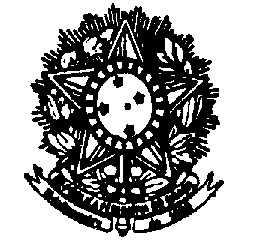 SERVIÇO PÚBLICO FEDERALMINISTÉRIO DA EDUCAÇÃOUNIVERSIDADE FEDERAL FLUMINENSEFACULDADE DE NUTRIÇÃO EMÍLIA DE JESUS FERREIROAo vigésimo oitavo dia do mês de setembro do ano de dois mil e dezoito às 13h 30 min, reuniram-se na sala 413, os seguintes professores: Amina Costa, Daniele Bastos, Daniele Mendonça, Enilce Sally, Katia Ayres, Lucia Rosa de Carvalho, Luciene Burlandy, Maristela Soares Lourenço, Patrícia Camacho, Patricia Henriques, Roseane Moreira Sampaio Barbosa, Silvia Pereira e Vivian Wahrlich. Professoras substitutas: Gabriela Vianna e Nathalia de Almeida. Foram justificadas as seguintes ausências: Ana Beatriz Siqueira (licença), Camila Maranha  e Luiz Antonio dos Anjos. A reunião teve como pontos de Pauta: 1- Aprovação da ata de agosto, 2- Relatório Parcial de Atividades/ 24 meses – prof. Amina, 3- Progressão professora Amina, 4- Indicação de docentes para o Colegiado de Unidade, 5 -Regimento da Faculdade (finalização) - Indicação de 1 professor, 6- Comissão de Atualização do Regimento de 1992 - Indicação de 1 professor, 7-Construção do PDU- Comissão para traçar objetivos, metas e indicadores de desenvolvimento da Unidade - 2 professores, 8- Substituição comissão de biblioteca- Camila Maranha, 9- Resolução 600- CFN: Áreas de atribuições dos nutricionistas - Estágio Integrado. Informes:1- Marcação de férias (02/01/19 a 31/01/19 recesso/ 31/01/19 a 01/03/19 carnaval), 2- SAI – respostas sistematizadas a disposição dos docentes, 3-Visita do MEC - resultados, 4-Termo de responsabilidade – FOPESQ, 5- Protocolo de atendimento de reclamação na UFF, 6- Eleições (DALO, MND, MNS e Colegiado de Unidade), 7- Pedido de aposentadoria prof. Lucia, 8- Resultado monitoria Gestão da Alimentação para Coletividade II. A prof. Roseane iniciou a reunião com a leitura da ata de agosto de 2018, sendo esta aprovada pela plenária. No segundo e terceiro pontos de pauta, a professora Lúcia (membro da Comissão de Progressão Docente) fez a leitura do relatório referente ao plano de trabalho de 24 meses e a progressão da professora Amina Chain e os mesmos foram aprovados pelo colegiado. No quarto ponto de pauta foi aprovado para compor o Colegiado de Unidade os seguintes professores e seus suplentes: Daniele Bastos e Amina Chain; Daniele Mendonça e Patricia Camacho; Maria das Graças e Vivian; Katia Ayres e Luiz Antonio; Maristela e Roseane. Com relação ao quinto e sexto pontos, as prof. Roseane Barbosa e  Silvia Pereira foram indicadas para a finalização Regimento da Faculdade e a prof. Silvia Pereira para  a atualização do Regimento do Colegiado de Unidade. No sétimo ponto de pauta, as prof. Patrícia Henriques e Patrícia Camacho foram indicadas para compor a comissão de Construção do Plano de Desenvolvimento da Unidade que tem por finalidade traçar os objetivos, metas e indicadores de desenvolvimento da Unidade. A professora Roseane sugeriu a entrada da professora Camila Maranha para a comissão de biblioteca, no lugar da professora Patricia Camacho, sendo aprovada pela plenária. No ultimo ponto de pauta a prof. Roseane informou que o Conselho Federal de Nutricionistas (CFN) retificou a Resolução CFN nº 600/2018 readequando as áreas de especialidades de atuação do nutricionista e assim, o Programa de Alimentação do Trabalhador (PAT) e o Programa Nacional de Alimentação Escolar (PNAE) foram incluídos tanto na área de Alimentação Coletiva quanto na de Saúde Coletiva. Desta forma a prof. Roseane Barbosa informou que temos campos de estágio em alimentação coletiva que também inclui a área de saúde coletiva (Programa Nacional de Alimentação Escolar) e que poderia ocorrer uma integração dessas áreas nesses campos. Após algumas discussões foi aprovado o estágio integrado  e solicitado que as coordenadoras de estágio organizem um plano de atividades para o aluno. Também deverá ser feita uma consulta à Coordenação de Curso para verificar a possibilidade desse estágio integrado. O primeiro informe tratou da indicação de possíveis datas para solicitação de férias e a prof. Roseane informou que os docentes já podem realizar a marcação das férias. A prof. Roseane informou que o departamento realizou uma sistematização das respostas abertas feitas pelos alunos no SAI para cada disciplina e que está a disposição dos docentes. O terceiro e quarto informes foram dados que se referiram ao resultado da visita do MEC  (nota 4) e da importância dos docentes assinarem o termo de responsabilidade de equipamentos comprados com o recurso FOPESQ. No quinto informe, a prof. Roseane informou que conforme deliberado no Colegiado de Unidade, as reclamações feitas pelos alunos deverão ser encaminhadas para o protocolo de atendimento de reclamação na UFF, caso o mesmo deseje o anonimato. Caso contrário o mesmo poderá fazer a reclamação identificada  junto a chefia de departamento para que a mesma possa tomar as providencias necessárias.  Com relação aos informes seis e sete, a prof. Roseane Barbosa comunicou que teremos Eleições para o DALO, MND, MNS e Colegiado de Unidade e nos informes sete e oito, a prof. Lucia comunicou a plenária que provavelmente irá dar entrada na sua aposentadoria em outubro de 2018 e que já foi realizada a seleção da monitoria. A prof. Enilce pediu a palavra e informou que foi proposto uma banca única para os relatos de monitoria e as prof. Gabriela e Patricia Henriques irão compor a banca. A prof. Enilce também comentou que seria interessante colocar avisos sobre segurança no LABDI e solicitou que fosse esclarecido o trâmite para o pedido de gêneros alimentícios para aulas práticas no LABDI. A prof. Katia pediu a palavra e informou que será realizado no dia 5 e 6 de outubro o I Encontro  Regional sobre o Ensino de Ética e Bioética para Nutrição na Universidade Estácio de Sá. A prof. Silvia Pereira pediu a palavra e apresentou as atividades do PET desde o seu ingresso no ano 2013 até a presente data. A professora Maristela pediu a palavra e informou que já conheceu o espaço onde será realizada a oficina de aproveitamento integral de alimentos no evento do Projeto Grael e que já foi firmado o convênio da Faculdade de Nutrição com a Universidade do Porto e que o mesmo tem validade por 5 anos. A prof. Maristela também comunicou o desejo de sair para Pós-Doutorado em 2020. A prof. Vivian também demostrou o desejo de sair para o Pós-Doutorado em 2020 e falou que já fez contato com uma professora de Nova York e que enviará o projeto para solicitar fomento.  A plenária sugeriu a elaboração de critérios para a saída para pós doutorado visto que outros professores manifestaram interesse e solicitou a chefia que se informasse sobre a possibilidade de professor substituto. Não tendo mais nada a tratar foi dada por encerrada a reunião da qual eu, profa. Roseane Sampaio, lavrei a presente ata. 